GÖREV TANIMI: SEKRETER KURUM İÇİNDEKİ YERİ: Üst Makam: Yüksekokul Sekreteri-Yüksekokul Müdür Yardımcısı-Yüksekokul Müdürü Bağlı Birimler:  GÖREV, YETKİ VE SORUMLULUKLARI Yöneticinin verdiği emirleri yerine getirmek, Yöneticinin görüşme ve kabullerine ait hizmetleri yürütmek, Yöneticinin özel ve resmi haberleşmelerini yerine getirmek, Yöneticinin özel haberleşme ve gizlilik taşıyan yazışma işlerini yürütmek, Yöneticinin kurum içi ve kurum dışı randevu isteklerini düzenlemek, Yöneticinin özel ve kurumsal dosyalarını tutmak ve arşivlemek, Yöneticinin görevlendirmelerinde görevden ayrılma, göreve başlama yazışmalarını takip etmek ve yolculuk ile konaklama için rezervasyonlarını yapmak, Kurum içi ve/veya Kurum dışı ilgili kişi ve kurullarla iletişim kurmak ve gerekli olan evrak ile yazışmaları hazırlayarak imza ve onaya sunmak, Birimin e-mailini günlük takip etmek, Dinî ve Millî bayramlarda yöneticinin tebrik mesajlarını hazırlamak ve dağıtımını sağlamak, Yukarıda belirtilen görev ve sorumlulukları gerçekleştirme yetkisine sahip olmak, Faaliyetlerinin gerektirdiği her türlü araç, gereç ve malzemeyi kullanabilmek,  Birim Yöneticilerinin verdiği diğer işleri yapmak. GÖREVİN GEREKTİRDİĞİ NİTELİKLER 657 Sayılı Devlet Memurları Kanunu Başbakanlık 2005/7 sayılı Standart Dosya Planı konulu Genelge Resmi Yazışma Hakkında Usul ve Esaslar Devlet Arşiv Hizmetleri Hakkında Yönetmelik  YÖK Mevzuatı (Form No: KYS-GT-150; Revizyon Tarihi: …/…/….; Revizyon No:00) (Form No: KYS-GT-150; Revizyon Tarihi: …/…/….; Revizyon No:00) 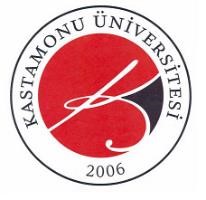 T.C. KASTAMONU ÜNİVERSİTESİ Sekreter Görev Tanımı  Doküman No KYS-GT-150 T.C. KASTAMONU ÜNİVERSİTESİ Sekreter Görev Tanımı  İlk Yayın Tarihi 05.07.2021 T.C. KASTAMONU ÜNİVERSİTESİ Sekreter Görev Tanımı  Revizyon tarihi - T.C. KASTAMONU ÜNİVERSİTESİ Sekreter Görev Tanımı  Revizyon No 00 T.C. KASTAMONU ÜNİVERSİTESİ Sekreter Görev Tanımı  Sayfa No 1/1 Hazırlayan Yürürlük Onayı Kalite Sistem Onayı Behiç ÇELEBİ Adem SÖYÜNMEZ Dr. Öğr. Üyesi Muhammed SALMANT.C. KASTAMONU ÜNİVERSİTESİ Sekreter Görev Tanımı  Doküman No KYS-GT-150 T.C. KASTAMONU ÜNİVERSİTESİ Sekreter Görev Tanımı  İlk Yayın Tarihi 05.07.2021 T.C. KASTAMONU ÜNİVERSİTESİ Sekreter Görev Tanımı  Revizyon tarihi - T.C. KASTAMONU ÜNİVERSİTESİ Sekreter Görev Tanımı  Revizyon No 00 T.C. KASTAMONU ÜNİVERSİTESİ Sekreter Görev Tanımı  Sayfa No 1/1 Hazırlayan Yürürlük Onayı Kalite Sistem Onayı Behiç ÇELEBİ Adem SÖYÜNMEZ Dr. Öğr. Üyesi Muhammed SALMAN